REPUBLIKA HRVATSKAVUKOVARSKO-SRIJEMSKA ŽUPANIJAOPĆINA BABINA GREDAOPĆINSKI NAČELNIKKLASA: 402-08/20-80/25URBROJ: 2212/02-02/20-01-1U Babina Greda 03. rujna 2020.g.Temeljem članka 28. stavak 1. Zakona o javnoj nabavi („Narodne novine“, br. 120/16) i članka 18. Statuta Općine Babina Greda (''Službeni vjesnik'' Vukovarsko- srijemske županije br. 11/09, 04/13, 03/14, 01/18, 13/18, 27/18 - pročišćeni tekst, 21A/19 i 03/20), a sukladno članku 3. i 4. Pravilnika o planu nabave, registru ugovora, prethodnom savjetovanju i analizi tržišta u javnoj nabavi („Narodne novine“, br. 101/17), Općinski načelnik Općine Babina Greda, donosi II. Izmjena i dopuna Plana nabave Općine Babina Greda za 2020. godinuI.Ovom Izmjenom i dopunom Planom nabave Općine Babina Greda za 2020.g., utvrđuje se popis nabava roba, radova i usluga koje u 2020. godini planira provesti Općina Babina Greda kao javni naručitelj.   Izmjena i dopuna Plana nabave Općine Babina Greda za 2020. godinu nalazi se u Tablici  koja je sastavni dio ovoga dokumenta, a izrađena je na predlošku plana nabave Elektroničkog oglasnika javne nabave Republike Hrvatske.II.Ova Izmjena i dopuna Plana nabave stupa na snagu danom donošenja, a objavit će se u Elektroničkom oglasniku javne nabave Republike Hrvatske, te na službenoj stranici Općine Babina Greda, www.babinagreda.hr i  u  „Službenom vjesniku“ Vukovarsko-srijemske županije.    Općinski načelnik:										   _______________                                            Josip KrnićPrivitak:Tablica – Plana nabave za 2020.g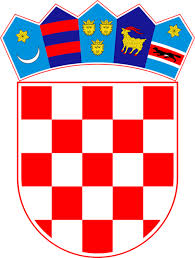 